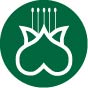 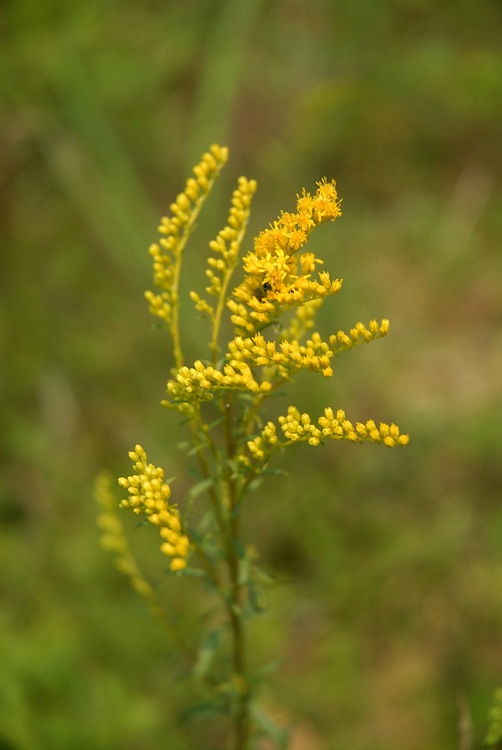 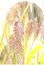     ConservancyWelcomes you to the Meadow onNovember 8th from8:00 a.m. to 5:00 p.m.To enjoy the seasonal changes happening in the  Conservancy Meadow.Join us for: 	8 a.m. Bird Walk11 a.m. Photography Walk2 p.m. Family Nature Club*There will be hands-on activities for children from 1p.m. to 2 p.m. preceding the FNC walk.Or Just Come Visit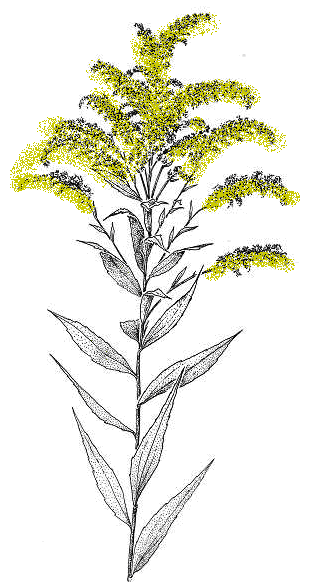 Please RSVP for the planned activities:rsvp@connemaraconservancy.orgQuestions – 214-351-0990www.connemaraconservancy.org   